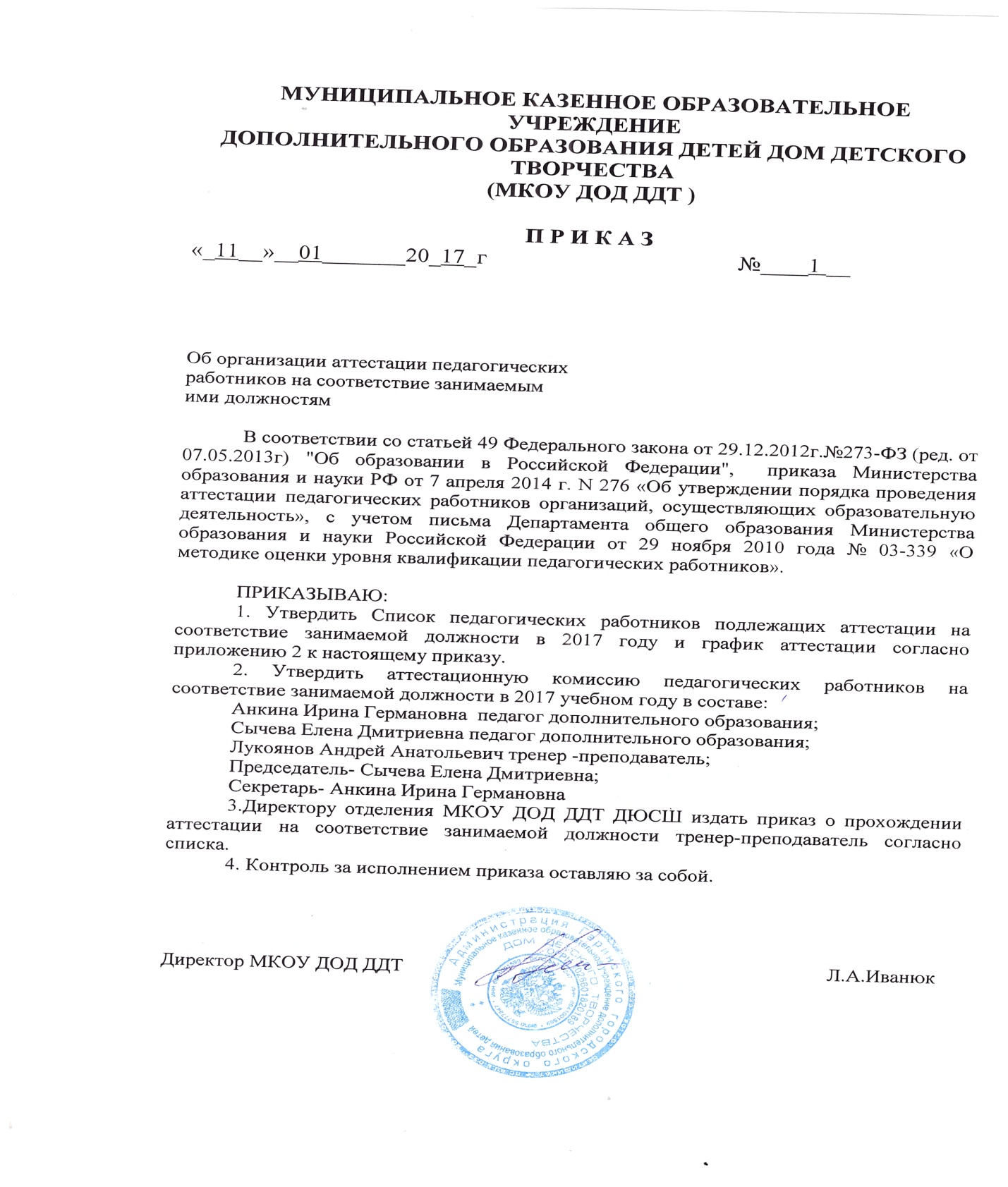 Приложение  2от_____11.01.2017________№____120____Список педагогических работников подлежащих аттестации на соответствие занимаемой должности в 2014-2015 учебном году Иванюк Любовь Анатольевна педагог дополнительного образования – майБалыбердин Сергей Владимирович тренер-преподаватель    -              апрельКузеванов Константин Владимирович тренер- преподаватель  -       октябрь Кузеванов Константин Владимирович директор отделения МКОУ ДОД ДДТДЮСШ -                                                                                             октябрь